https://www.youtube.com/watch?v=FPBNRTqDRCc&feature=youtu.be&fbclid=IwAR1UTfUHnNOrfgGIsR1qdohKyYT0IHPPahaZG8Z9nr0MvLt4kZksyJAYPyo 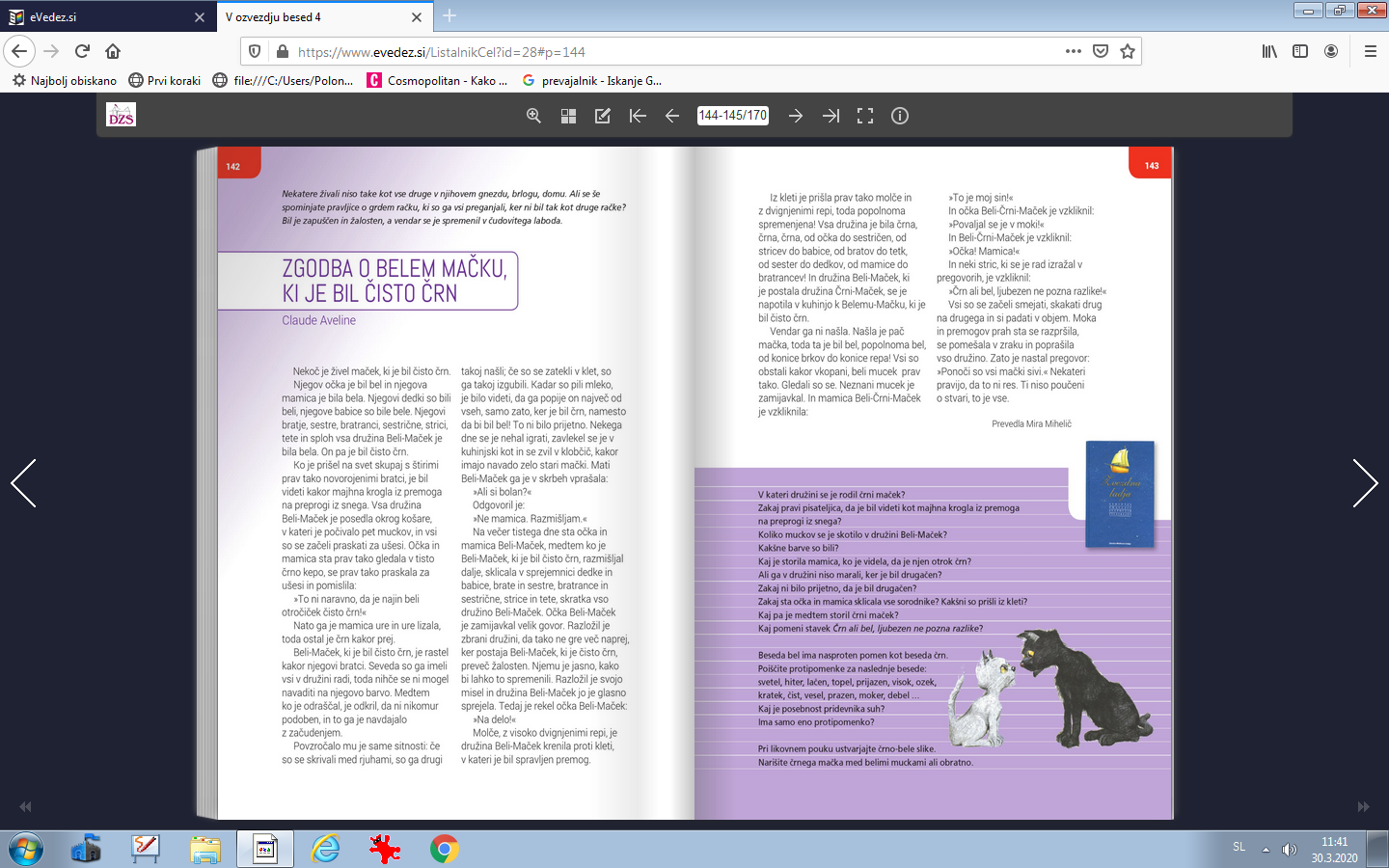 